«Здоровье начинается со стопы!»Уважаемые родители! Детская стопа имеет ряд морфологических особенностей: широкая в передней части и сужена в пяточной части. Пальцы имеют веерообразное расхождение. Часто встречающаяся деформация стопы у детей связана с нарушением ее рессорной функции, которая способствует снижению силы толчков и ударов при ходьбе и беге, прыжках. При этом дети часто жалуются на быструю утомляемость, головную боль и боль в голени и стопе. У них также нарушается походка.Форма стопы также влияет на состояние осанки и позвоночника ребенка (может привести к деформации позвоночника, травматизации межпозвоночных суставов, перекосу таза, асимметрии лопаток, плеч, формированию сколиоза). Важная функция стопы определяется расположением особых, так называемых рефлексогенных зон на подошвенной поверхности, обеспечивающих связь стопы с различными системами организма (сердечно-сосудистой, дыхательной и др.)     Факторы, влияющие на свод стопы:Внутренние, определяемые физиологическими закономерностями роста и развития детского организма (сила мышц и эластичность связок, минеральная плотность костной ткани и др.), перенесенными заболеваниями, физическим развитием, состоянием здоровья.Внимание: недостаточная двигательная активность, длительные статические нагрузки в положении сидя, нерациональная обувь.Комплексы игровых упражненийпо профилактике плоскостопияИгровое упражнение «Уберём игрушки»Оборудование: мелкие игрушки из «киндер-сюрпризов»Выполнение: пальцами ног собрать игрушки в определённое место.Игровое упражнение «Сварим суп из макарон»Оборудование: обруч, поролоновые палочки.Выполнение: переложить пальцами ног поролоновые палочки (макароны) из обруча в заданное место.Игровое упражнение «Велосипед»Оборудование: коврикВыполнение: взрослый и ребенок сводят стопы ног, попеременно сгибать и разгибать ноги, имитация езды на велосипеде.Игровое упражнение «Соберём урожай»Оборудование: грецкие, лесные орехи, грибочки.Выполнение: пальцами ног собрать «урожай» в ведёрке.Игровое упражнение «Веселый ежик»Оборудование: массажный мячВыполнение: прокатить мяч стопой от носка к пятке.Ежик бегал по дорожкеМы массировали ножкиИгровое упражнение «Палочки»Оборудование: цветные карандашиВыполнение: взрослый и ребенок сидя прокатывают карандаши друг другу.Мы сидим не унываем, палочки друг другу катаем.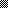 